Eigo Wordle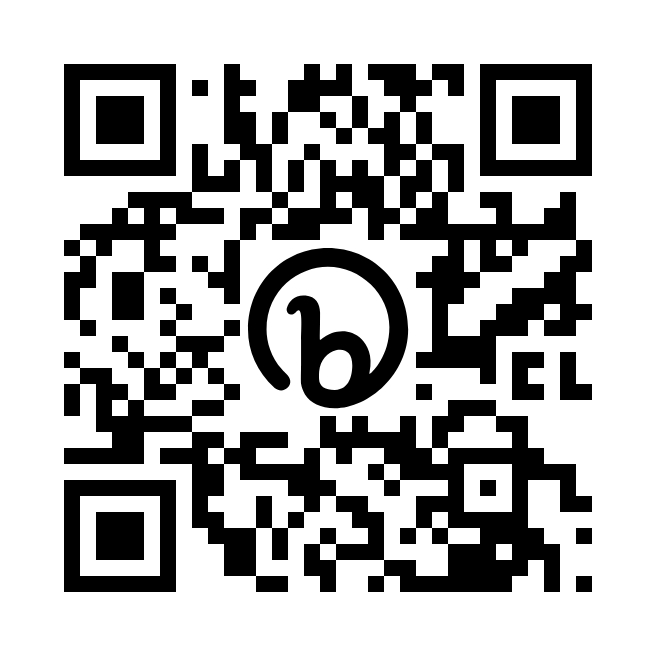 Eigo WordleEigo WordleEigo WordleEigo WordleEigo WordleEigo WordleEigo WordleEigo WordleEigo WordleEigo WordleEigo WordleEigo WordleEigo WordleEigo WordleEigo WordleEigo WordleEigo Wordle